ΘΕΜΑ: Κυκλοφορία βιβλίων, περιοδικών και πάσης φύσεως υλικού στις ιδιωτικές σχολικές μονάδεςΜε αφορμή σχετικές καταγγελίες που περιήλθαν στο ΥΠ.Π.Ε.Θ. σχετικά με προωθητικές ενέργειες –διαφήμιση για πώληση σχολικών βιβλίων, χαρτικών και λοιπής σχολικής ύλης από ιδιωτικά σχολεία, σάς εφιστούμε την προσοχή στα παρακάτω:Σύμφωνα με το άρθρο 50 του ν.682/77(244Α΄) απαγορεύεται από τα ιδιωτικά σχολεία και τους διδάσκοντες σε αυτά η με οποιοδήποτε τρόπο πώληση στους μαθητές βιβλίων και γραφικής ύλης, ενώ σύμφωνα με το άρθρο 41 του ως άνω νόμου, η πώληση βιβλίων και γραφικής ύλης στους μαθητές συνιστά παράβαση των κειμένων διατάξεων περί ιδιωτικής εκπαίδευσης εκ μέρους των ιδιοκτητών των σχολείων, των διευθυντών και του διδακτικού προσωπικού και αποτελεί πειθαρχικό παράπτωμα που τιμωρείται με τις ποινές του άρθρου 42 του ίδιου νόμου.Στο χώρο του σχολείου (στον οποίο περιλαμβάνονται όχι μόνο το κτήριο, αλλά και ο προαύλιος χώρος και οι είσοδοι αυτού) οι μαθητές μπορούν να χρησιμοποιούν ελεύθερα , πέρα από τα εγκεκριμένα διδακτικά βιβλία και άλλα βιβλία σχετικά με τα διδασκόμενα μαθήματα. Επιπλέον μπορεί να χρησιμοποιούνται βιβλία που περιλαμβάνονται στη βιβλιογραφία που προτείνουν οι εκπαιδευτικοί προς τους μαθητές στα πλαίσια εκπόνησης συνθετικών-δημιουργικών εργασιών , ανάπτυξης της δημιουργικής τους ικανότητας και καλλιέργειας ερευνητικού πνεύματος. Ωστόσο, δεν επιτρέπεται η διάθεση, δωρεάν διανομή ή η πώληση πάσης φύσεως υλικού που κρίνεται ως διαφημιστικό, προσηλυτιστικό, προπαγανδιστικό ή στρεφόμενο κατά συγκεκριμένων ομάδων του πληθυσμού. Ιδιαιτέρως επισημαίνεται ότι δεν είναι θεμιτές οι υποδείξεις προς τους μαθητές να απευθυνθούν για την αγορά κάποιου σχολικού είδους σε συγκεκριμένο προμηθευτή, δεδομένου ότι με τις κατευθυνόμενες αγορές παρακωλύεται η λειτουργία του ανταγωνισμού, κατά παρέκκλιση των διατάξεων του ν.3959/11 (93 Α΄), όπως ισχύει και του ν.2251/94 (191 Α΄), περί προστασίας των καταναλωτών. Παρακαλούνται οι οικείες Διευθύνσεις Εκπαίδευσης για την τήρηση των ανωτέρω, μέσα στα πλαίσια των αρμοδιοτήτων τους.Εσωτ. διανομή:-Γρ. κ. Υπουργού -Γρ. κ. Γεν. Γραμματέα-Γενική Διεύθυνση Σπουδών Π.Ε. & Δ.Ε.-Γενική Διεύθυνση Προσωπικού Π.Ε. & Δ.Ε.-Διεύθυνση Σπουδών, Προγραμμάτων και Οργάνωσης Π.Ε.  Τμήμα Β΄-Διεύθυνση Σπουδών, Προγραμμάτων και Οργάνωσης Δ.Ε.  Τμήμα Β΄, Γ’-Διεύθυνση Διοίκησης Προσωπικού Πρωτοβάθμιας Εκπ/σης/Τμήμα Α-Διεύθυνση Διοίκησης Προσωπικού Β/θμαις Εκπ/σης/Τμήμα Α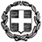 ΕΛΛΗΝΙΚΗ ΔΗΜΟΚΡΑΤΙΑΥΠΟΥΡΓΕΙΟ  ΠΑΙΔΕΙΑΣ, ΕΡΕΥΝΑΣ ΚΑΙ ΘΡΗΣΚΕΥΜΑΤΩΝΓΕΝΙΚΗ ΔΙΕΥΘΥΝΣΗΝΣΗ ΣΠΟΥΔΩΝ Π.Ε. & Δ.Ε.ΔΙΕΥΘΥΝΣΕΙΣ ΣΠΟΥΔΩΝ, ΠΡΟΓΡΑΜΜΑΤΩΝ & ΟΡΓΑΝΩΣΗΣ Π.Ε & Δ.Ε. ΤΜΗΜΑΤΑ B’ ΙΔΙΩΤΙΚΗΣ Π/ΘΜΙΑΣ  & Δ/ΘΜΙΑΣ ΕΚΠΑΙΔΕΥΣΗΣΤαχ. Δ/νση	: Ανδρέα Παπανδρέου 37Τ.Κ. – Πόλη	: 15180 – ΜαρούσιΙστοσελίδα	: http://www.minedu.gov.gr Email		: diekpb@minedu.gov.gr  Πληροφορίες	: Α-θμια-Α. Κεχαγιά                                : Β/θμια-Π. ΠαλτζήςΤηλέφωνο	: 210 344 .2233-344.3194 FAX		: 210 344 2765